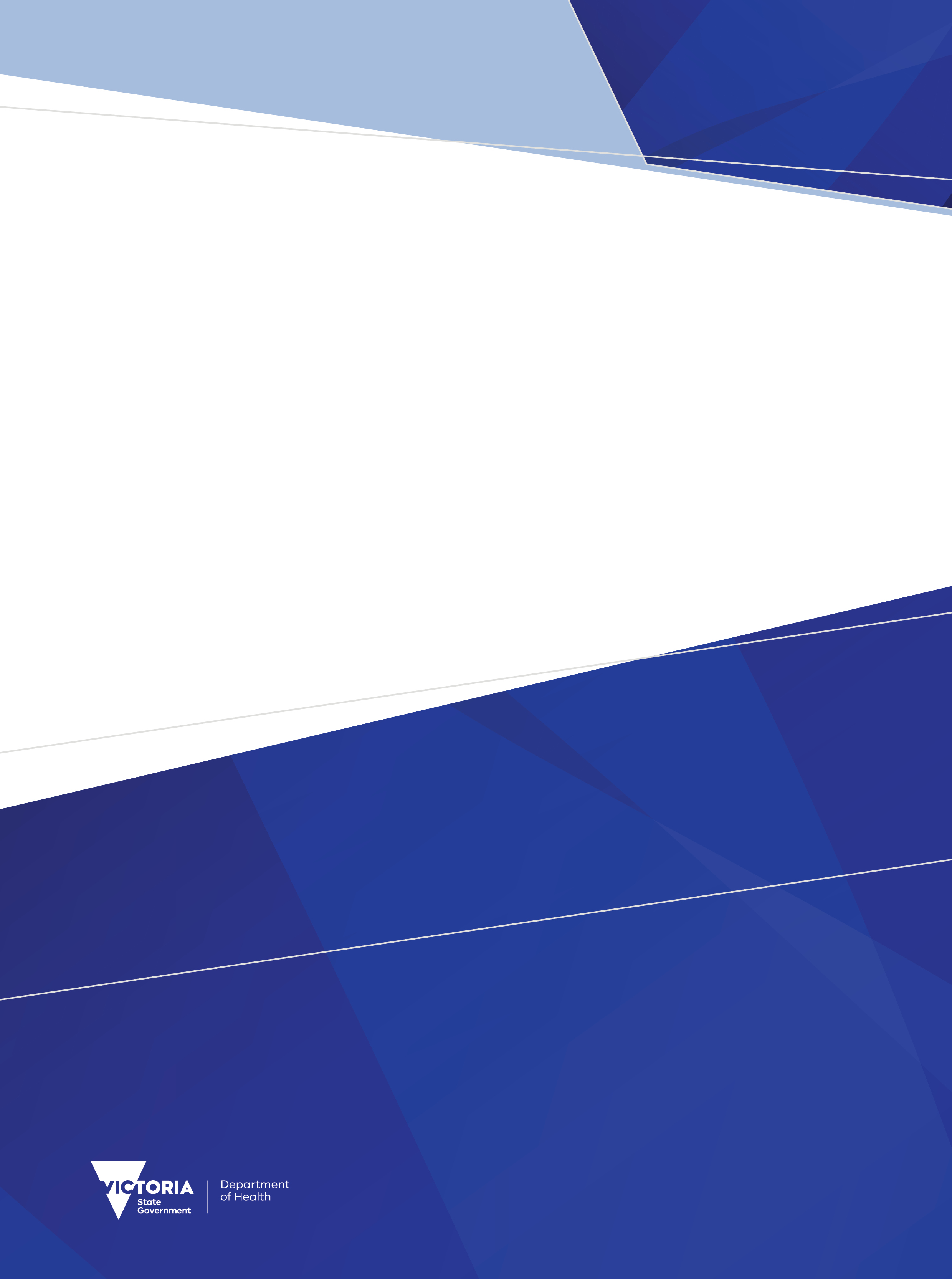 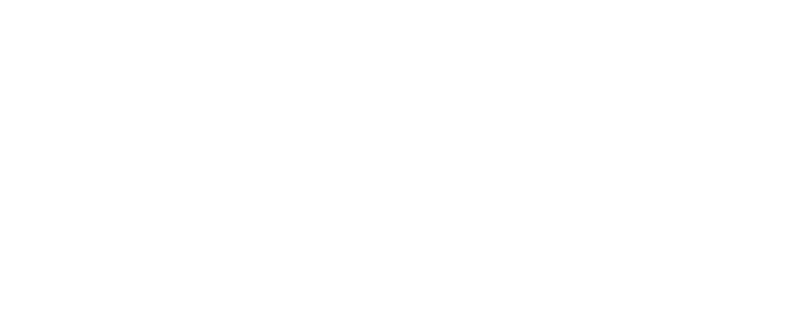 ContentsExecutive summary	4Introduction	5Orientation to this document	5Proposal 1 - Remove redundant warning validations for AUDIT and DUDIT outcome scores	6VADC Data Specification revisions	6Feedback for Proposal 1 - Remove redundant warning validations for AUDIT and DUDIT outcome scores	10Proposal 2 - Indirect AOD Support Phase 2 data collection	11VADC Data Specification revisions	12VADC Compilation and Submission Specification revisions	27Feedback for Proposal 2 - Indirect AOD Support Phase 2 data collection	29Proposal 3 - Cultural background/Ethnicity	30VADC Data Specification revisions	30VADC Compilation and Submission Specification revisions	38Feedback for Proposal 3 - Cultural background/Ethnicity	42Proposal 4 - Language spoken at home (other than English)	43VADC Data Specification revisions	43VADC Compilation and Submission Specification revisions	46Feedback for Proposal 4 - Language spoken at home (other than English)	50Proposal 5 - Additional Mental Health Diagnosis Field (previously Deferred)	51VADC Data Specification revisions	52VADC Compilation and Submission Specification revisions	55Feedback for Proposal 5 - Additional Mental Health Diagnosis Field	58Proposals not proceeding to feedback stage	59Executive summaryEach year the Department of Health reviews its key data collections to ensure the data collected:supports the department's state and national reporting obligationsassists service planning and policy developmentreflects changes in funding and service provision arrangements for the coming financial yearincorporates appropriate feedback from stakeholders on improvements.As part of the Victorian Alcohol and Drug Collection (VADC) annual change process, proposals and feedback are invited from the alcohol and other drug (AOD) stakeholders, both from within the department and from service providers, to ensure changes to the VADC are fit-for-purpose for each financial year.All annual change proposals submitted have been reviewed and assessed against a set of published change criteria by the VADC Change Management Group (CMG) comprising departmental and sector representation. We are now requesting feedback to the proposals outlined in this document.The proposed revisions for VADC for 2024-25 include:New Data EntitySupport entity consisting of the following data elements:Support activity dateSupport activity durationSupport activity typeAddition of new data elementCultural background/ethnicityLanguage spoken at homeAdditional Mental Health DiagnosisNew data codesetsSupport activity type codesetCultural background/ethnicity codesetLanguage spoken at home codesetNew validation ruleAOD### Support duration value must be 15 to 999C## Aboriginal and/or Torres Strait Islander and cultural background/ethnicity mismatchC## Language spoken at home is English yet stated as needing interpreterAOD### Mental health diagnosis reported as ‘not stated’ when Additional mental health diagnosis is reported.Deletion of existing validation rulesAOD75 No AUDIT score AND comprehensive assessment or treatment has ended AOD83 No DUDIT score AND comprehensive assessment or treatment has endedAOD183 cannot have contact record for Indirect AOD Support IntroductionThis document is intended to invite comments and stimulate discussion from the AOD sector on the proposals outlined. All stakeholders including service providers, software vendors and data users, including those within the Department of Health (DH) and Department of Families, Fairness and Housing (DFFH) should review this document and assess the proposals for implementation 1 July 2024.This feedback will inform the CMG governance group in recommending proposals to be approved by the VADC Data Custodian for implementation to VADC in 2024-25.Feedback from multiple people within your service should be collated into a single response for each proposal for ease of review and feedback.We recommend speaking with the supplier of your client management system regarding technical impacts and your program manager regarding clinical impacts.Specifications for revisions to the VADC for 2024-25 will be published in December 2023 and may include additions, amendments, or removal of information in this document.Written feedback must be submitted in this feedback proforma by 5.00pm Wednesday 1 November 2023.Please contact VADC_data@health.vic.gov.au if you have any queries.Orientation to this documentNew elements and changes to existing data elements are highlighted in green.Redundant values and definitions relating to existing items are highlighted yellow and struck through.Comments relating only to the proposal document appear in [square brackets and italics].New validations are marked ### Validations to be changed are marked * when listed as part of a data item or below a validation table. Anticipated changes are shown under the appropriate manual section headings.Please complete your details:Proposal 1 - Remove redundant warning validations for AUDIT and DUDIT outcome scoresVADC Data Specification revisionsSection 5 Data element definitions5.5.3 Outcomes—AUDIT Score—N[N]5.5.6 Outcomes—DUDIT Score—N[N]Section 6 Edit/Validation RulesTable 5.c Data Element edit/validation rulesFeedback for Proposal 1 - Remove redundant warning validations for AUDIT and DUDIT outcome scoresProposal 2 - Indirect AOD Support Phase 2 data collectionVADC Data Specification revisionsSection 3 Concepts3.2.8 Service event typeService event types are defined in the table below.Table  Service Event types3.2.9	Service streamService streams are defined in the table below.Table  Service stream definitions3.2.10 Support (new concept)A support task is defined as AOD support activities provided to clients in a non-client facing environment. These activities are part of a suite of activities that support the delivery of the client’s treatment and are undertaken on behalf of the client.AOD indirect support activities may be funded if the duration of support being provided exceeds 15 minutes and where the client is not present nor directly receiving the support i.e. neither in person, via telephone nor telehealth.Section 4 Business Rules4.2.1	Service eventA service event must always be associated with a registered client.In the instance where contacts have been recorded for services provided prior to client registration, a service event associated with these contacts can be reported in retrospect once the client has been registered. For example, outreach services may initially be provided with minimal client registration data available.All open and closed service events are to be reported for the reporting period.The common data elements that need to be reported for all service events are:Outlet service event identifierOutlet codeOutlet client identifierEvent typeService streamFunding sourceService delivery setting (on service event end only)Start dateEnd date (on service event end only)Forensic typeIndigenous statusA service event must have at least one contact associated with it, excluding indirect AOD support services and residential based care. In the case of residential based care, a service event must have a minimum of one bed day involving a stay.In the case of community-based care, the service event start date is the date of first contact and not any indirect care hours spent prior to first contact.In the case of indirect AOD support, the service event start date is the date of the commencement of the indirect support task for the client where the task duration is greater than or equal to 15 mins.Further information on indirect AOD support is available in the Victorian alcohol and other drug (AOD) indirect support trial – guidelines.In the case of residential based care, the service event start date is the date the client is admitted to the residential unit.A service event will only have one nominated service stream from the table below dependent on the service event type.Each combination of service stream and funding source will only be associated with one type of funding unit either:Drug Treatment Activity Units (DTAU)Episodes of Care (EOC)Courses of Treatment (COT)Not FundedCommonwealth/PHN funded (PE)Commonwealth (excludes PHN funded)Note: some service streams are associated with multiple funding units as outlined in below.Table  Service event type to service stream mapping4.2.5 Funding source attributesTable 4 Service event funding sources and funding units All references of Indirect AOD Support service stream (code 85) funding to be removed.4.2.10 Service event type4.2.10.4 SupportA Support service event can be episodic or non-episodic in nature.An Indirect AOD Support is the type of support being provided exceeding 15 minutes and where the client is not present nor directly receiving the support i.e. either in person, via telephone or telehealth.A single service event should be reported with event type of Support, regardless of nature.No additional data elements to the common service event data elements listed in Section 4.2.1 need to be captured.When the service event lasts over more than one session or contacts (episodic), the Support service event will be ended once all sessions have been completed.4.2.12 Support (new business rule)Support may include AOD indirect supports provided to an individual client in a non-client facing environment. These activities are part of a suite of activities that support the delivery of the client’s treatment and are undertaken on behalf of the client.AOD indirect support activities may be funded if the type of support being provided exceeds 15 minutes and where the client is not present nor directly receiving the support i.e.: either in person, via telephone or telehealth.Section 5 Data element definitions5.4.6 Event—event type-N5.4.17 Event—service stream—NN5.8 Support (5.8 5.9 Technical)The support entity consists of the following data elements:5.8.1 Support—support activity date-DDMMYYYYHHMM5.8.3 Support—support activity type—NNSection 6 Edit/Validation RulesTable 5.c Data Element edit/validation rulesVADC Compilation and Submission Specification revisions3.4	File component: Service eventThe service event element and associated child elements (referred to as the Service Event Record) is used to submit data about the service event and associated:ContactsOutcome Measures (including drugs of concern)ReferralsSupportsThe associated elements must be submitted in the context of a service event and cannot exist individually.Figure x: Example XML fragment of a Service Event Record within the XSD<service_event><contact>		…	</contact>	<support>…	</support>	<referral>		…	</referral>	<outcome_measure>		…						</outcome_measure></service_event>3.4.4 Support (new)Figure below shows an example of XML fragment of a Support child record within the XSD for the Service Event Record.Support child records and associated data elements do not have to be submitted if no Supports exist for the Service Event.Multiple Support child records can be submitted within a given Service Event parent record.Support child records are cumulative within VADC file submissions. This means that once a Support has been associated with a service event, it needs to be submitted with that Service Event Record in all subsequent reporting periods, not just the child records that occur during those reporting periods.Figure x: Example XML fragment, child Support elements within the Service Event Record <support>	<support_activity_date>161020241130</support_activity_date>	<support_activity_duration>30</support_activity_duration>	<support_activity_type>2</support_activity_type></support>Feedback for Proposal 2 - Indirect AOD Support Phase 2 data collectionProposal 3 - Cultural background/EthnicityVADC Data Specification revisionsSection 5 Data element definitions5.1.22 Client— Cultural background/Ethnicity—NNNSection 6 Edit/Validation RulesTable 5.c Data Element edit/validation rulesVADC Compilation and Submission Specification revisions3.3.1	DependantThe dependant record and associated data elements do not have to be submitted if the client does not have any dependants.Figure 3 below shows the Client element and all associated child elements within the XSD.Figure 3: Client Record within the XSD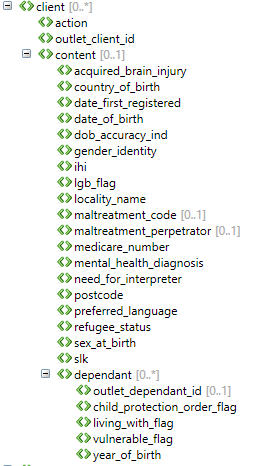 Figure 4, the XML fragment below, implements the XSD diagrammatically represented above.Figure 4: Example XML fragment, Client Record<client>	<action>I</action>	<outlet_client_id>1234567890</outlet_client_id>	<content>		<acquired_brain_injury>2</acquired_brain_injury>		<country_of_birth>1101</country_of_birth>		<date_first_registered>03082012</date_first_registered>		<date_of_birth>03111980</date_of_birth>		<dob_accuracy_ind>AAA</dob_accuracy_ind>		<gender_identity>2</gender_identity>		<ihi>6532541258274532</ihi>		<lgb_flag>2</lgb_flag>		<locality_name>Melbourne</locality_name>		<medicare_number>56325412541</medicare_number>		<mental_health_diagnosis>1</mental_health_diagnosis>		<need_for_interpreter>9</need_for_interpreter>		<postcode>3015</postcode>		<preferred_language>1201</preferred_language><cultural_background/ethnicity>1</cultural_background/ethnicity>		<refugee_status>1</refugee_status>		<sex_at_birth>2</sex_at_birth>		<slk>AHGIJ031119802</slk><dependant>   <outlet_dependant_id>1234567890</outlet_dependant_id><child_protection_order_flag>3</child_protection_order_flag><living_with_flag>9</living_with_flag><vulnerable_flag>9</vulnerable_flag><year_of_birth>1990</year_of_birth>		</dependant>	</content></client>7 Element mappingThe tables below contain the mapping from XSD element to the corresponding data element as specified in the VADC Data Specification.Table 6: Client XSD element mappingFeedback for Proposal 3 - Cultural background/EthnicityProposal 4 - Language spoken at home (other than English)VADC Data Specification revisionsSection 5 Data element definitions5.1.23 Client—language spoken at home—NNNSection 6 Edit/Validation RulesTable 5.c Data Element edit/validation rulesVADC Compilation and Submission Specification revisions3.3.1	DependantThe dependant record and associated data elements do not have to be submitted if the client does not have any dependants.Figure 3 below shows the Client element and all associated child elements within the XSD.Figure 3: Client Record within the XSDFigure 4, the XML fragment below, implements the XSD diagrammatically represented above.Figure 4: Example XML fragment, Client Record<client>	<action>I</action>	<outlet_client_id>1234567890</outlet_client_id>	<content>		<acquired_brain_injury>2</acquired_brain_injury>		<country_of_birth>1101</country_of_birth>		<date_first_registered>03082012</date_first_registered>		<date_of_birth>03111980</date_of_birth>		<dob_accuracy_ind>AAA</dob_accuracy_ind>		<gender_identity>2</gender_identity>		<ihi>6532541258274532</ihi>		<lgb_flag>2</lgb_flag>		<locality_name>Melbourne</locality_name>		<medicare_number>56325412541</medicare_number>		<mental_health_diagnosis>1</mental_health_diagnosis>		<need_for_interpreter>9</need_for_interpreter>		<postcode>3015</postcode>		<preferred_language>1201</preferred_language><language_spoken_at_home>1</language_spoken_at_home>		<refugee_status>1</refugee_status>		<sex_at_birth>2</sex_at_birth>		<slk>AHGIJ031119802</slk><dependant>   <outlet_dependant_id>1234567890</outlet_dependant_id><child_protection_order_flag>3</child_protection_order_flag><living_with_flag>9</living_with_flag><vulnerable_flag>9</vulnerable_flag><year_of_birth>1990</year_of_birth>		</dependant>	</content></client>7 Element mappingThe tables below contain the mapping from XSD element to the corresponding data element as specified in the VADC Data Specification.Table 6: Client XSD element mappingFeedback for Proposal 4 - Language spoken at home (other than English)Proposal 5 - Additional Mental Health Diagnosis Field (previously Deferred)VADC Data Specification revisionsSection 5 Data element definitionsClient—additional mental health diagnosis—N[N]Section 6 Edit/Validation RulesTable 5.c Data Element edit/validation rulesTable 5.c Data Element edit/validation rulesVADC Compilation and Submission Specification revisions3.3.1	DependantThe dependant record and associated data elements do not have to be submitted if the client does not have any dependants.Figure 3 below shows the Client element and all associated child elements within the XSD.Figure 3: Client Record within the XSDFigure 4, the XML fragment below, implements the XSD diagrammatically represented above.Figure 4: Example XML fragment, Client Record<client>	<action>I</action>	<outlet_client_id>1234567890</outlet_client_id>	<content>		<acquired_brain_injury>2</acquired_brain_injury>		<country_of_birth>1101</country_of_birth>		<date_first_registered>03082012</date_first_registered>		<date_of_birth>03111980</date_of_birth>		<dob_accuracy_ind>AAA</dob_accuracy_ind>		<gender_identity>2</gender_identity>		<ihi>6532541258274532</ihi>		<lgb_flag>2</lgb_flag>		<locality_name>Melbourne</locality_name>		<medicare_number>56325412541</medicare_number>		<mental_health_diagnosis>1</mental_health_diagnosis><additional_mental_health_diagnosis>1</additional_mental_health_diagnosis>		<need_for_interpreter>9</need_for_interpreter>		<postcode>3015</postcode>		<preferred_language>1201</preferred_language>		<refugee_status>1</refugee_status>		<sex_at_birth>2</sex_at_birth>		<slk>AHGIJ031119802</slk><dependant>   <outlet_dependant_id>1234567890</outlet_dependant_id><child_protection_order_flag>3</child_protection_order_flag><living_with_flag>9</living_with_flag><vulnerable_flag>9</vulnerable_flag><year_of_birth>1990</year_of_birth>		</dependant>	</content></client>7 Element mappingThe tables below contain the mapping from XSD element to the corresponding data element as specified in the VADC Data Specification.Table 6: Client XSD element mappingFeedback for Proposal 5 - Additional Mental Health Diagnosis FieldProposals not proceeding to feedback stageThe following proposals were decided to not proceed to the next phase of the annual change process at the VADC Change Management Group governance meeting on 26 September 2023:Change merge practice to handle duplicate client records – agreed to continue as Deferred, pending consideration of Victorian Auditor General’s Office (VAGO) audit recommendations.Wholesale change to VADC submission logic – agreed to continue as Deferred, pending consideration of Victorian Auditor General’s Office (VAGO) audit recommendations.Proposals for revisions to the Victorian Alcohol and Drug Collection (VADC) for 2024-25For sector feedback October 2023To receive this document in another format, email VADC Data helpdesk <vadc_data@health.vic.gov.au>Authorised and published by the Victorian Government, 1 Treasury Place, Melbourne.© State of Victoria, Australia, Department of Health, October 2023.ISBN: 978-1-76131-183-3 (pdf/online/MS word)Available at VADC Annual changes < https://www.health.vic.gov.au/funding-and-reporting-aod-services/annual-changes>NameJob TitleAOD Service Provider NameCMS system usedYour Branch and Unit (for DH/DFFH)Email addressPhone numberIt is proposed toRemove redundant warning validations for AUDIT and DUDIT outcome scores, AOD75 and AOD83 respectively.Proposed byVADC Data team, Health Services Data,Victorian Agency for Health Information (VAHI), DHReason for proposed changeVADC collects two Outcome Measure scores:AUDIT – Alcohol Use Disorders Identification TestDUDIT – Drug Use Disorders Identification TestThe proposed change is to remove AOD75 (AUDIT) and AOD83 (DUDIT) warning validations for the above outcome measure scores since they will never be reported due to a precursory error validation in place. An existing error validation – AOD2 cannot be null – already checks that when AUDIT and DUDIT scores are reported, they must not be null.Details of changeRemove the following two redundant warning validations:IDEdit name / descriptionsData elementsPseudo code / ruleAOD75No AUDIT score AND comprehensive assessment has endedOutcomes-AUDIT ScoreEvent-end dateEvent-event typeOutcomes-AUDIT score =null AND Event-end date != null, when Event-event type =[2]AOD83No DUDIT score AND comprehensive assessment has endedOutcomes-DUDIT ScoreEvent-end dateEvent-event typeOutcomes-DUDIT score =null AND Event-end date != null, when Event-event type =[2]Identifying and definitional attributesIdentifying and definitional attributesIdentifying and definitional attributesIdentifying and definitional attributesIdentifying and definitional attributesIdentifying and definitional attributesIdentifying and definitional attributesIdentifying and definitional attributesIdentifying and definitional attributesIdentifying and definitional attributesDefinitionA client’s score from the Alcohol Use Disorders Identification Test (AUDIT)A client’s score from the Alcohol Use Disorders Identification Test (AUDIT)A client’s score from the Alcohol Use Disorders Identification Test (AUDIT)A client’s score from the Alcohol Use Disorders Identification Test (AUDIT)A client’s score from the Alcohol Use Disorders Identification Test (AUDIT)A client’s score from the Alcohol Use Disorders Identification Test (AUDIT)A client’s score from the Alcohol Use Disorders Identification Test (AUDIT)A client’s score from the Alcohol Use Disorders Identification Test (AUDIT)A client’s score from the Alcohol Use Disorders Identification Test (AUDIT)Value domain attributesValue domain attributesValue domain attributesValue domain attributesValue domain attributesValue domain attributesValue domain attributesValue domain attributesValue domain attributesValue domain attributesRepresentational attributesRepresentational attributesRepresentational attributesRepresentational attributesRepresentational attributesRepresentational attributesRepresentational attributesRepresentational attributesRepresentational attributesRepresentational attributesRepresentation classRepresentation classRepresentation classTotalTotalTotalTotalData typeNumberNumberNumberNumberNumberNumberFormatFormatFormatN[N]N[N]N[N]N[N]Maximum character length222222Permissible valuesPermissible valuesPermissible valuesValueValueValueValueMeaningMeaningMeaningMeaning>=0 and <=40>=0 and <=40>=0 and <=40>=0 and <=40The AUDIT score must be between 0 and 40, inclusive.The AUDIT score must be between 0 and 40, inclusive.The AUDIT score must be between 0 and 40, inclusive.The AUDIT score must be between 0 and 40, inclusive.Supplementary valuesSupplementary valuesSupplementary valuesValueValueValueValueMeaningMeaningMeaningMeaning98989898not applicablenot applicablenot applicablenot applicable99999999not stated/inadequately describednot stated/inadequately describednot stated/inadequately describednot stated/inadequately describedData element attributesData element attributesData element attributesData element attributesData element attributesData element attributesData element attributesData element attributesData element attributesData element attributesReporting attributes Reporting attributes Reporting attributes Reporting attributes Reporting attributes Reporting attributes Reporting attributes Reporting attributes Reporting attributes Reporting attributes Reporting requirementsReporting requirementsReporting requirementsReporting requirementsReporting requirementsMandatory for Assessment service events on end, otherwise “98 -Not applicable” to be submitted.Mandatory for Assessment service events on end, otherwise “98 -Not applicable” to be submitted.Mandatory for Assessment service events on end, otherwise “98 -Not applicable” to be submitted.Mandatory for Assessment service events on end, otherwise “98 -Not applicable” to be submitted.Mandatory for Assessment service events on end, otherwise “98 -Not applicable” to be submitted.Collection and usage attributesCollection and usage attributesCollection and usage attributesCollection and usage attributesCollection and usage attributesCollection and usage attributesCollection and usage attributesCollection and usage attributesCollection and usage attributesCollection and usage attributesGuide for useGuide for useGuide for useGuide for useGuide for useThe World Health Organization’s Alcohol Use Disorders Identification Test (AUDIT) is comprised of 3 scores, the Consumption score, the Dependence score and the Alcohol-related problems score. The AUDIT score should be captured as the total of all of these 3 scores for a registered client. Only report where a client is receiving service for their own alcohol and drug use. For clients whose treatment is related to the alcohol and other drug use of another person, this should be reported as 98.This data element is used to calculate Client TIERThe World Health Organization’s Alcohol Use Disorders Identification Test (AUDIT) is comprised of 3 scores, the Consumption score, the Dependence score and the Alcohol-related problems score. The AUDIT score should be captured as the total of all of these 3 scores for a registered client. Only report where a client is receiving service for their own alcohol and drug use. For clients whose treatment is related to the alcohol and other drug use of another person, this should be reported as 98.This data element is used to calculate Client TIERThe World Health Organization’s Alcohol Use Disorders Identification Test (AUDIT) is comprised of 3 scores, the Consumption score, the Dependence score and the Alcohol-related problems score. The AUDIT score should be captured as the total of all of these 3 scores for a registered client. Only report where a client is receiving service for their own alcohol and drug use. For clients whose treatment is related to the alcohol and other drug use of another person, this should be reported as 98.This data element is used to calculate Client TIERThe World Health Organization’s Alcohol Use Disorders Identification Test (AUDIT) is comprised of 3 scores, the Consumption score, the Dependence score and the Alcohol-related problems score. The AUDIT score should be captured as the total of all of these 3 scores for a registered client. Only report where a client is receiving service for their own alcohol and drug use. For clients whose treatment is related to the alcohol and other drug use of another person, this should be reported as 98.This data element is used to calculate Client TIERThe World Health Organization’s Alcohol Use Disorders Identification Test (AUDIT) is comprised of 3 scores, the Consumption score, the Dependence score and the Alcohol-related problems score. The AUDIT score should be captured as the total of all of these 3 scores for a registered client. Only report where a client is receiving service for their own alcohol and drug use. For clients whose treatment is related to the alcohol and other drug use of another person, this should be reported as 98.This data element is used to calculate Client TIERSource and reference attributesSource and reference attributesSource and reference attributesSource and reference attributesSource and reference attributesSource and reference attributesSource and reference attributesSource and reference attributesSource and reference attributesSource and reference attributesSource and reference attributesSource and reference attributesDefinition sourceDefinition sourceDefinition sourceDefinition sourceDefinition sourceDefinition sourceBased on The World Health Organization’s Alcohol Use Disorders Identification TestBased on The World Health Organization’s Alcohol Use Disorders Identification TestBased on The World Health Organization’s Alcohol Use Disorders Identification TestBased on The World Health Organization’s Alcohol Use Disorders Identification TestBased on The World Health Organization’s Alcohol Use Disorders Identification TestBased on The World Health Organization’s Alcohol Use Disorders Identification TestDefinition source identifierDefinition source identifierDefinition source identifierDefinition source identifierDefinition source identifierDefinition source identifierhttps://apps.who.int/iris/bitstream/10665/67205/1/WHO_MSD_MSB_01.6a.pdfhttps://apps.who.int/iris/bitstream/10665/67205/1/WHO_MSD_MSB_01.6a.pdfhttps://apps.who.int/iris/bitstream/10665/67205/1/WHO_MSD_MSB_01.6a.pdfhttps://apps.who.int/iris/bitstream/10665/67205/1/WHO_MSD_MSB_01.6a.pdfhttps://apps.who.int/iris/bitstream/10665/67205/1/WHO_MSD_MSB_01.6a.pdfhttps://apps.who.int/iris/bitstream/10665/67205/1/WHO_MSD_MSB_01.6a.pdfValue domain sourceValue domain sourceValue domain sourceValue domain sourceValue domain sourceValue domain sourceThe World Health Organization’s Alcohol Use Disorders Identification TestThe World Health Organization’s Alcohol Use Disorders Identification TestThe World Health Organization’s Alcohol Use Disorders Identification TestThe World Health Organization’s Alcohol Use Disorders Identification TestThe World Health Organization’s Alcohol Use Disorders Identification TestThe World Health Organization’s Alcohol Use Disorders Identification TestValue domain identifierValue domain identifierValue domain identifierValue domain identifierValue domain identifierValue domain identifierRelational attributesRelational attributesRelational attributesRelational attributesRelational attributesRelational attributesRelational attributesRelational attributesRelational attributesRelational attributesRelated conceptsRelated conceptsOutcomeOutcomeOutcomeOutcomeOutcomeOutcomeOutcomeOutcomeRelated data elementsRelated data elementsOutcomes -DUDIT ScoreOutcomes -DUDIT ScoreOutcomes -DUDIT ScoreOutcomes -DUDIT ScoreOutcomes -DUDIT ScoreOutcomes -DUDIT ScoreOutcomes -DUDIT ScoreOutcomes -DUDIT ScoreClient-TIERClient-TIERClient-TIERClient-TIERClient-TIERClient-TIERClient-TIERClient-TIEREdit/validation rulesEdit/validation rulesAOD2 cannot be nullAOD9 numeric onlyAOD2 cannot be nullAOD9 numeric onlyAOD2 cannot be nullAOD9 numeric onlyAOD2 cannot be nullAOD9 numeric onlyAOD2 cannot be nullAOD9 numeric onlyAOD2 cannot be nullAOD9 numeric onlyAOD2 cannot be nullAOD9 numeric onlyAOD2 cannot be nullAOD9 numeric onlyAOD67 no registered client for eventAOD67 no registered client for eventAOD67 no registered client for eventAOD67 no registered client for eventAOD67 no registered client for eventAOD67 no registered client for eventAOD67 no registered client for eventAOD67 no registered client for eventAOD68 invalid outcome since client registered is not clientAOD68 invalid outcome since client registered is not clientAOD68 invalid outcome since client registered is not clientAOD68 invalid outcome since client registered is not clientAOD68 invalid outcome since client registered is not clientAOD68 invalid outcome since client registered is not clientAOD68 invalid outcome since client registered is not clientAOD68 invalid outcome since client registered is not clientAOD74 out of audit score rangeAOD74 out of audit score rangeAOD74 out of audit score rangeAOD74 out of audit score rangeAOD74 out of audit score rangeAOD74 out of audit score rangeAOD74 out of audit score rangeAOD74 out of audit score rangeAOD75 no AUDIT score AND comprehensive assessment has endedAOD75 no AUDIT score AND comprehensive assessment has endedAOD75 no AUDIT score AND comprehensive assessment has endedAOD75 no AUDIT score AND comprehensive assessment has endedAOD75 no AUDIT score AND comprehensive assessment has endedAOD75 no AUDIT score AND comprehensive assessment has endedAOD75 no AUDIT score AND comprehensive assessment has endedAOD75 no AUDIT score AND comprehensive assessment has endedAOD143 at least one drug of concern group not reported within an outcome measure for closed service events where client is a person of concernAOD143 at least one drug of concern group not reported within an outcome measure for closed service events where client is a person of concernAOD143 at least one drug of concern group not reported within an outcome measure for closed service events where client is a person of concernAOD143 at least one drug of concern group not reported within an outcome measure for closed service events where client is a person of concernAOD143 at least one drug of concern group not reported within an outcome measure for closed service events where client is a person of concernAOD143 at least one drug of concern group not reported within an outcome measure for closed service events where client is a person of concernAOD143 at least one drug of concern group not reported within an outcome measure for closed service events where client is a person of concernOther related informationOther related informationOther related informationOther related informationIdentifying and definitional attributesIdentifying and definitional attributesIdentifying and definitional attributesIdentifying and definitional attributesIdentifying and definitional attributesIdentifying and definitional attributesDefinitionA client’s score from the Drug Use Disorders Identification Test (DUDIT)A client’s score from the Drug Use Disorders Identification Test (DUDIT)A client’s score from the Drug Use Disorders Identification Test (DUDIT)A client’s score from the Drug Use Disorders Identification Test (DUDIT)A client’s score from the Drug Use Disorders Identification Test (DUDIT)A client’s score from the Drug Use Disorders Identification Test (DUDIT)Value domain attributesValue domain attributesValue domain attributesValue domain attributesValue domain attributesValue domain attributesRepresentational attributesRepresentational attributesRepresentational attributesRepresentational attributesRepresentational attributesRepresentational attributesRepresentation classTotalTotalTotalData typeNumberNumberFormatN[N]N[N]N[N]Maximum character length22Permissible values instructionsValueValueValueMeaningMeaningMeaning>=0 and <=44>=0 and <=44>=0 and <=44The DUDIT score must be between 0 and 44, inclusiveThe DUDIT score must be between 0 and 44, inclusiveThe DUDIT score must be between 0 and 44, inclusiveSupplementary valuesValueValueValueMeaningMeaningMeaning989898not applicablenot applicablenot applicable999999not stated/inadequately describednot stated/inadequately describednot stated/inadequately describedData element attributesData element attributesData element attributesData element attributesData element attributesData element attributesReporting attributes Reporting attributes Reporting attributes Reporting attributes Reporting attributes Reporting attributes Reporting requirementsMandatory for Assessment service events on end, otherwise “98 -Not applicable” to be submittedMandatory for Assessment service events on end, otherwise “98 -Not applicable” to be submittedMandatory for Assessment service events on end, otherwise “98 -Not applicable” to be submittedMandatory for Assessment service events on end, otherwise “98 -Not applicable” to be submittedMandatory for Assessment service events on end, otherwise “98 -Not applicable” to be submittedMandatory for Assessment service events on end, otherwise “98 -Not applicable” to be submittedCollection and usage attributesCollection and usage attributesCollection and usage attributesCollection and usage attributesCollection and usage attributesCollection and usage attributesCollection and usage attributesCollection and usage attributesGuide for useGuide for useGuide for useThe DUDIT Score should be total score captured from the DUDIT Assessment tool for a registered client.For clients whose treatment is related to the alcohol and other drug use of another person, this should be reported as 98This data element is used to calculate Client TIERThe DUDIT Score should be total score captured from the DUDIT Assessment tool for a registered client.For clients whose treatment is related to the alcohol and other drug use of another person, this should be reported as 98This data element is used to calculate Client TIERThe DUDIT Score should be total score captured from the DUDIT Assessment tool for a registered client.For clients whose treatment is related to the alcohol and other drug use of another person, this should be reported as 98This data element is used to calculate Client TIERThe DUDIT Score should be total score captured from the DUDIT Assessment tool for a registered client.For clients whose treatment is related to the alcohol and other drug use of another person, this should be reported as 98This data element is used to calculate Client TIERThe DUDIT Score should be total score captured from the DUDIT Assessment tool for a registered client.For clients whose treatment is related to the alcohol and other drug use of another person, this should be reported as 98This data element is used to calculate Client TIERSource and reference attributesSource and reference attributesSource and reference attributesSource and reference attributesSource and reference attributesSource and reference attributesSource and reference attributesSource and reference attributesSource and reference attributesSource and reference attributesDefinition sourceDefinition sourceDefinition sourceKarolinska Institute, Department of Clinical NeuroscienceKarolinska Institute, Department of Clinical NeuroscienceKarolinska Institute, Department of Clinical NeuroscienceKarolinska Institute, Department of Clinical NeuroscienceKarolinska Institute, Department of Clinical NeuroscienceKarolinska Institute, Department of Clinical NeuroscienceKarolinska Institute, Department of Clinical NeuroscienceKarolinska Institute, Department of Clinical NeuroscienceDefinition source identifierDefinition source identifierDefinition source identifierBerman, Bergman, Palmstierna & Schlyter (2003)Berman, Bergman, Palmstierna & Schlyter (2003)Berman, Bergman, Palmstierna & Schlyter (2003)Berman, Bergman, Palmstierna & Schlyter (2003)Berman, Bergman, Palmstierna & Schlyter (2003)Berman, Bergman, Palmstierna & Schlyter (2003)Berman, Bergman, Palmstierna & Schlyter (2003)Berman, Bergman, Palmstierna & Schlyter (2003)Value domain sourceValue domain sourceValue domain sourceValue domain identifierValue domain identifierValue domain identifierRelational attributesRelational attributesRelational attributesRelational attributesRelational attributesRelational attributesRelational attributesRelational attributesRelated conceptsRelated conceptsOutcomeOutcomeOutcomeOutcomeOutcomeOutcomeOutcomeRelated data elementsRelated data elementsOutcomes-AUDIT ScoreOutcomes-AUDIT ScoreOutcomes-AUDIT ScoreOutcomes-AUDIT ScoreOutcomes-AUDIT ScoreOutcomes-AUDIT ScoreOutcomes-AUDIT ScoreClient-TIERClient-TIERClient-TIERClient-TIERClient-TIERClient-TIERClient-TIEREdit/validation rulesEdit/validation rulesAOD2 cannot be nullAOD9 numeric onlyAOD2 cannot be nullAOD9 numeric onlyAOD2 cannot be nullAOD9 numeric onlyAOD2 cannot be nullAOD9 numeric onlyAOD2 cannot be nullAOD9 numeric onlyAOD2 cannot be nullAOD9 numeric onlyAOD2 cannot be nullAOD9 numeric onlyAOD67 no registered client for eventAOD67 no registered client for eventAOD67 no registered client for eventAOD67 no registered client for eventAOD67 no registered client for eventAOD67 no registered client for eventAOD67 no registered client for eventAOD68 invalid outcome since client registered is not person of concern (self)AOD68 invalid outcome since client registered is not person of concern (self)AOD68 invalid outcome since client registered is not person of concern (self)AOD68 invalid outcome since client registered is not person of concern (self)AOD68 invalid outcome since client registered is not person of concern (self)AOD68 invalid outcome since client registered is not person of concern (self)AOD68 invalid outcome since client registered is not person of concern (self)AOD82 out of DUDIT score rangeAOD82 out of DUDIT score rangeAOD82 out of DUDIT score rangeAOD82 out of DUDIT score rangeAOD82 out of DUDIT score rangeAOD82 out of DUDIT score rangeAOD82 out of DUDIT score rangeAOD83 no DUDIT score AND comprehensive assessment has endedAOD83 no DUDIT score AND comprehensive assessment has endedAOD83 no DUDIT score AND comprehensive assessment has endedAOD83 no DUDIT score AND comprehensive assessment has endedAOD83 no DUDIT score AND comprehensive assessment has endedAOD83 no DUDIT score AND comprehensive assessment has endedAOD83 no DUDIT score AND comprehensive assessment has endedOther related informationIDEdit name/descriptionData elementsPseudo-code / ruleSourceStatusAOD75No AUDIT score AND comprehensive assessment has endedOutcomes-AUDIT ScoreEvent-end dateEvent-event typeOutcomes-AUDIT score =null AND Event-end date != null, when Event-event type =[2] DHwarningIDEdit name/descriptionData elementsPseudo-code / ruleSourceStatusAOD83No DUDIT score AND comprehensive assessment has endedOutcomes-DUDIT ScoreEvent-end dateEvent-event typeOutcomes-DUDIT score =null AND Event-end date != null, when Event-event type =[2] DHwarningAOD business impact and feasibility commentsAOD business impact and feasibility commentsDo you support this proposal to proceed for implementation? Do you support this proposal to proceed for implementation? Why do you support / not support this proposal?Why do you support / not support this proposal?Other commentsOther commentsIt is proposed toTo introduce a new concept in VADC to allow further detail to be collected about non-client facing activities using a new ‘Support’ entity.Proposed byVAHI, DHReason for proposed changeThe department recognises the complexities of providing clients with AOD treatments where service providers delivered a wide range of supports to clients and particularly when clients require supports outside of the usual client-facing activities.The department introduced a trial initiative on 1 July 2023 outlined in the Victorian alcohol and other drug (AOD) indirect support trial – guidelines, a new service stream called ‘Indirect AOD Support - code 85’ to enable service providers to report AOD indirect supports though to VADC.This trial was to enable service providers to report on AOD indirect support provided to clients  to count towards their Drug Treatment Activity Units (DTAU) or Episode of Care (EOC).  It was implemented to provide the department with a better understanding of the amount of indirect support delivered.The trial initiative was planned for implementation in two phases:•	Phase 1 from 1 July 2023 – a new service stream called Indirect AOD Support (code 85) introduced in VADC, where service providers can report AOD indirect supports, which will count towards their Drug Treatment Activity Units (DTAU) or Episodes of Care (EOC) without having to create a contact record.•	Phase 2 propose updates to the VADC specifications as part of the annual change process to require services to provide details about AOD indirect support activities provided to clients.Details of changeAmend VADC dataset to include a new data entity called ‘Support’.Amend VADC Data Specification.Amend the submission file structure/extract format and update the XSD.Amend the VADC Compilation and Submission Specification.The Service Stream of Indirect AOD Support (code 85) introduced in 2023-24 will be retired in 2024-25. AOD indirect support activities will be reported under a new entity called ‘Support’. Every instance of a support activity will be associated with a funding stream reported at the Service Event level.New data elements to be reported in the Support entity:Date (this is the date of the support activity)Duration (15 minutes or more)Support activity types in scope are: Care co-ordination and liaison with relevant support providers for clients without an active Care Recovery and Coordination course of treatmentOrganising and/or attending case conferencing on behalf of the clientOrganisation or support of the client, including organising appointments, referrals to local health and community services and referral follow-upReport writing, risk assessments and other plans (where client is not present)Case notes and other required documentationRefer to the Victorian alcohol and other drug (AOD) indirect support trial – guidelines for further information.CodeService event typeDescriptionNature1PresentationInitial presentation of the client or potential client to the service provider, where a service is provided.Episodic or Non-episodic2AssessmentThe client is currently undergoing a comprehensive assessment by the service provider.Episodic3TreatmentThe client is receiving treatment from the service provider, intended to improve or resolve a presenting problem and/or diagnosed condition.Episodic4SupportThe client is receiving support, from the service provider, that is not classed as treatment.The client support is provided in a non-client facing environment.   Episodic or Non-episodicCodeService streamDescription10Residential WithdrawalResidential withdrawal services support clients to safely achieve neuro-adaptation reversal from drugs of dependence in a supervised residential or hospital facility.Provides alcohol and drug withdrawal to young people and adults through a community residential drug withdrawal service. The treatment duration may range from an average of 7 to 28 days.11Non-residential WithdrawalNon-residential withdrawal will include a clinical withdrawal assessment, withdrawal treatment in the person’s home or at an alcohol and drug service or in association with a rural hospital, and referral and information provision via face to face and telephone modalities, at a minimum. The duration may range from an average of 4 to 10 sessions.20CounsellingTherapeutic counselling interventions of varying duration and intensity to individuals, families and groups. Incorporates face to-face, online and telephone counselling. The duration may range from an average of 4 to 15 sessions.21Brief InterventionBrief Interventions are education support, advice and intervention provided for clients screened as not requiring assessment including assertive engagement with clients over a period of time that have not been formally assessed.The intervention can be ‘opportunistic’, or planned over one or more contacts, extending over a few sessions. Brief interventions generally consist of informal counselling and information on certain types of harms and risks associated with drug use and/or risky behaviours.This includes single sessions of therapy work or consultations undertaken with family members or significant others.22Ante & Post Natal SupportProvides outpatient services to women who are pregnant and have an identified chemical dependency, normally heroin.30Residential RehabilitationResidential rehabilitation services provide intensive interventions that address the psychosocial causes of drug dependence in a structured residential setting. Provides a 24-hour staffed residential treatment program. This program provides a range of interventions that aim to ensure lasting change and assist re-integration into community living and ranges from an average of 42 days to 3-4 months.31Therapeutic Day RehabilitationProvides intensive, structured intervention, often through day programs for people at risk of short-term harm as a result of their alcohol and other drug use, that have undergone withdrawal or period of abstinence or stabilisation of use. Programs involve individual and group counselling and allow a person to remain at home through the rehabilitation period.33 Residential Pre-admission Engagement Pre-admission preparation for clients prior to their entering a course of residential withdrawal or residential rehabilitation. This may include activities delivered prior to the client’s arrival such as:providing preparatory counselling or other activity to prepare a client for their admissionsupporting the client to undertake necessary preparatory arrangements inducting the client to the residential program providing support and information to the client’s familycontacting the client regularly to encourage ongoing engagement with the program.50Care & Recovery CoordinationOffered to those with the highest need or at the greatest risk. Provides additional individualised and flexible support for designated people through face to face, telephone and online services continuing throughout clients’ treatment and for up to 12 months after commencement of treatment. This includes residential treatment preparation and after care support.Includes short term supported accommodation for forensic clients.51OutreachA service that provides assessment, support and on-going case co-ordination with alcohol and drug problems, in their own environment.52Bridging SupportSupport offered to clients whilst waiting for assessment or treatment, via regular telephone support. This may also include support offered to clients’ post treatment.60Client Education ProgramClient education programs designed to provide information and support to alcohol and other drug users and their families or significant others e.g. Caution with Cannabis, Methamphetamine Personal Education Program. This does not include community education programs, school education.71Comprehensive AssessmentA detailed assessment of the client aimed at clarifying the presence of the condition and at informing care planning. AOD use, medical history, mental health, risk, psychosocial factors are explored. Completed by a clinician over 1 or 2 sessions. This may also be performed prior to entering a residential facility.80IntakeIntake captures further information from that collected at screening and indicates whether further assessment is necessary.Includes the initial assessment of a client to determine whether a particular condition or disorder is present and the A&D treatment type they should receive. It enables brief interventions to be conducted where appropriate. The assessment may be self-completed or completed with a clinician.81Outdoor Therapy (Youth)This service targets and works specifically with young people experiencing, or at risk of experiencing, drug and alcohol related difficulties. It uses the Wilderness Adventure Therapy model, which integrates family therapy, outdoor education and drug treatment.82Day Program (Youth)Directed at young people who may be either linked or involved in treatment. This service aims to provide short-term life skills, vocational, and recreational based programs and to provide support in accessing programs, which enhance the client’s capacity for non-drug abusive community living.83Follow UpA further examination or observation of a client in order to monitor the success of earlier treatment performed at planned intervals e.g. 3 and 12 months from client’s last known treatment.84Supported AccommodationProvides support for clients in short term accommodation who require assistance in controlling their alcohol or other drug use.85Indirect AOD SupportIndirect AOD supports provided to an individual client in a non-client facing environment. These activities are part of a suite of activities that support the delivery of the client’s treatment and are undertaken on behalf of the client.The types of indirect AOD supports with a duration of 15 minutes or more are:Care Co-ordination and liaison with relevant support providers for clients without an active care recovery and coordination course of treatment.Organising and/or attending case conferencing on behalf of the clientOrganisation or support of the client, including organising appointments, referrals to local health and community services and referral follow-upReport writing, risk assessments and other plans (where client is not present)Case notes and other required documentationIndirect AOD support should not be reported against service streams currently not recorded through VADC nor should it be recorded if the client has an active Care and Recovery Coordination course of treatment.Further information on in-scope activities are listed in the Victorian alcohol and other drug (AOD) indirect support trial – guidelines.Service event typeService stream codeService streamFunding unitActivity typePresentation80IntakeDTAUPresentation33 Residential pre-admission engagement DTAUAssessment71Comprehensive assessmentDTAU/EOCTreatment10Residential withdrawalDTAURTreatment11Non-residential withdrawalDTAU/EOCTreatment20CounsellingDTAU/EOCTreatment22Ante & post-natal supportEOCTreatment30Residential rehabilitationDTAURTreatment31Therapeutic day rehabilitationDTAUTreatment50Care & recovery coordinationDTAU/EOCTreatment51OutreachEOCTreatment60Client education programCOTTreatment81Outdoor therapy (youth)EOCTreatment82Day program (youth)EOCTreatment84Supported accommodationEOCSupport21Brief interventionDTAU/EOCSupport52Bridging supportDTAUSupport85Indirect AOD SupportDTAU/EOCReview83Follow upNot FundedIdentifying and definitional attributesIdentifying and definitional attributesIdentifying and definitional attributesIdentifying and definitional attributesDefinitionThe event type of the service event provided to the client/potential clientThe event type of the service event provided to the client/potential clientThe event type of the service event provided to the client/potential clientValue domain attributesValue domain attributesValue domain attributesValue domain attributesRepresentational attributesRepresentational attributesRepresentational attributesRepresentational attributesRepresentation classCodeData typeNumberFormatNMaximum character length1Permissible valuesValueMeaningMeaning1presentationpresentation2assessmentassessment3treatmenttreatment4supportsupport5reviewreviewData element attributesData element attributesData element attributesData element attributesCollection and usage attributesCollection and usage attributesCollection and usage attributesCollection and usage attributesGuide for useThe event type should correspond to the phase of the client journey that the client is currently in. Note: This indicates what phase the current service event is for and does not dictate the order with which a client receives service events The event type should correspond to the phase of the client journey that the client is currently in. Note: This indicates what phase the current service event is for and does not dictate the order with which a client receives service events The event type should correspond to the phase of the client journey that the client is currently in. Note: This indicates what phase the current service event is for and does not dictate the order with which a client receives service events Source and reference attributesSource and reference attributesSource and reference attributesSource and reference attributesDefinition sourceDepartment of HealthDepartment of HealthDepartment of HealthDefinition source identifierValue domain sourceDepartment of HealthDepartment of HealthDepartment of HealthValue domain identifierRelational attributesRelational attributesRelational attributesRelational attributesRelated conceptsService eventService eventService eventRelated data elementsEvent-service streamEvent-service streamEvent-service streamEdit/validation rulesAOD0 value not in codeset for reporting period AOD2 cannot be nullAOD28 presenting drug of concern but no presentationAOD30 event type mismatch, event type is not treatmentAOD31 event type mismatch, event type is not assessment or treatmentAOD0 value not in codeset for reporting period AOD2 cannot be nullAOD28 presenting drug of concern but no presentationAOD30 event type mismatch, event type is not treatmentAOD31 event type mismatch, event type is not assessment or treatmentAOD0 value not in codeset for reporting period AOD2 cannot be nullAOD28 presenting drug of concern but no presentationAOD30 event type mismatch, event type is not treatmentAOD31 event type mismatch, event type is not assessment or treatmentAOD43 duplicate concurrent assessment event typesAOD43 duplicate concurrent assessment event typesAOD43 duplicate concurrent assessment event typesAOD48 event type mismatchAOD159 presentation but no presenting drug of concernAOD183 cannot have contact record for Indirect AOD SupportAOD48 event type mismatchAOD159 presentation but no presenting drug of concernAOD183 cannot have contact record for Indirect AOD SupportAOD48 event type mismatchAOD159 presentation but no presenting drug of concernAOD183 cannot have contact record for Indirect AOD SupportOther related informationIdentifying and definitional attributesIdentifying and definitional attributesIdentifying and definitional attributesIdentifying and definitional attributesDefinitionThe stream of service type that the service event belongs toThe stream of service type that the service event belongs toThe stream of service type that the service event belongs toValue domain attributesValue domain attributesValue domain attributesValue domain attributesRepresentational attributesRepresentational attributesRepresentational attributesRepresentational attributesRepresentation classCodeData typeNumberFormatNNMaximum character length2Permissible valuesValueMeaningMeaning10Residential withdrawalResidential withdrawal11Non-residential withdrawalNon-residential withdrawal20CounsellingCounselling21Brief intervention (incl. Single sessions with family)Brief intervention (incl. Single sessions with family)22Ante & post natal supportAnte & post natal support30Residential rehabilitationResidential rehabilitation31Therapeutic day rehabilitationTherapeutic day rehabilitation33Residential pre-admission engagement Residential pre-admission engagement 50Care & recovery coordinationCare & recovery coordination51OutreachOutreach52Bridging support Bridging support 60Client education programClient education program71Comprehensive assessmentComprehensive assessment80IntakeIntake81Outdoor therapy (Youth)Outdoor therapy (Youth)82Day program (Youth)Day program (Youth)83Follow upFollow up8485Supported accommodationIndirect AOD SupportSupported accommodationIndirect AOD SupportSupplementary valuesValueMeaningMeaning98OtherOtherData element attributesData element attributesData element attributesData element attributesCollection and usage attributesCollection and usage attributesCollection and usage attributesCollection and usage attributesGuide for useA single service stream should be nominated for a service event.A single service stream should be nominated for a service event.A single service stream should be nominated for a service event.Source and reference attributesSource and reference attributesSource and reference attributesSource and reference attributesDefinition sourceMETeORMETeORMETeORDefinition source identifierBased on Episode of treatment for alcohol and other drugs–treatment type (main), code N - 270056Based on Episode of treatment for alcohol and other drugs–treatment type (main), code N - 270056Based on Episode of treatment for alcohol and other drugs–treatment type (main), code N - 270056Value domain sourceMETeORMETeORMETeORValue domain identifierBased on main treatment type for alcohol and other drugs code N - 270660Based on main treatment type for alcohol and other drugs code N - 270660Based on main treatment type for alcohol and other drugs code N - 270660Relational attributesRelational attributesRelational attributesRelational attributesRelated conceptsService eventService eventService eventService streamService streamService streamRelated data elementsEvent-funding sourceEvent-funding sourceEvent-funding sourceEvent-event typeEvent-event typeEvent-event typeEdit/validation rulesAOD0 value not in codeset for reporting period AOD0 value not in codeset for reporting period AOD0 value not in codeset for reporting period AOD2 cannot be nullAOD2 cannot be nullAOD2 cannot be nullAOD48 event type mismatchAOD183 cannot have contact record for Indirect AOD SupportAOD48 event type mismatchAOD183 cannot have contact record for Indirect AOD SupportAOD48 event type mismatchAOD183 cannot have contact record for Indirect AOD SupportOther related informationIdentifying and definitional attributesIdentifying and definitional attributesIdentifying and definitional attributesIdentifying and definitional attributesIdentifying and definitional attributesIdentifying and definitional attributesIdentifying and definitional attributesIdentifying and definitional attributesIdentifying and definitional attributesIdentifying and definitional attributesIdentifying and definitional attributesIdentifying and definitional attributesDefinitionDefinitionDefinitionDefinitionDefinitionDefinitionThe date and time of support activity provided by an AODT service provider for a client in a non-client facing environment where the task duration is greater than or equal to 15 minutesThe date and time of support activity provided by an AODT service provider for a client in a non-client facing environment where the task duration is greater than or equal to 15 minutesThe date and time of support activity provided by an AODT service provider for a client in a non-client facing environment where the task duration is greater than or equal to 15 minutesThe date and time of support activity provided by an AODT service provider for a client in a non-client facing environment where the task duration is greater than or equal to 15 minutesThe date and time of support activity provided by an AODT service provider for a client in a non-client facing environment where the task duration is greater than or equal to 15 minutesThe date and time of support activity provided by an AODT service provider for a client in a non-client facing environment where the task duration is greater than or equal to 15 minutesValue domain attributesValue domain attributesValue domain attributesValue domain attributesValue domain attributesValue domain attributesValue domain attributesValue domain attributesValue domain attributesValue domain attributesValue domain attributesRepresentational attributesRepresentational attributesRepresentational attributesRepresentational attributesRepresentational attributesRepresentational attributesRepresentational attributesRepresentational attributesRepresentational attributesRepresentational attributesRepresentational attributesRepresentational attributesRepresentation classRepresentation classRepresentation classRepresentation classRepresentation classRepresentation classDate/timeDate/timeData typeDate/timeDate/timeDate/timeFormatFormatFormatFormatFormatFormatDDMMYYYYHHMMDDMMYYYYHHMMMaximum character length121212Data element attributesData element attributesData element attributesData element attributesData element attributesData element attributesData element attributesData element attributesData element attributesData element attributesData element attributesData element attributesReporting attributes Reporting attributes Reporting attributes Reporting attributes Reporting attributes Reporting attributes Reporting attributes Reporting attributes Reporting attributes Reporting attributes Reporting requirementsReporting requirementsReporting requirementsReporting requirementsReporting requirementsMandatoryMandatoryMandatoryMandatoryMandatoryCollection and usage attributesCollection and usage attributesCollection and usage attributesCollection and usage attributesCollection and usage attributesCollection and usage attributesCollection and usage attributesCollection and usage attributesCollection and usage attributesCollection and usage attributesCollection and usage attributesCollection and usage attributesGuide for useGuide for useGuide for useGuide for useGuide for useGuide for useRecord the date and time of each support activity provided for a client in a non-client facing environment.Record the date and time of each support activity provided for a client in a non-client facing environment.Record the date and time of each support activity provided for a client in a non-client facing environment.Record the date and time of each support activity provided for a client in a non-client facing environment.Record the date and time of each support activity provided for a client in a non-client facing environment.Record the date and time of each support activity provided for a client in a non-client facing environment.Source and reference attributesSource and reference attributesSource and reference attributesSource and reference attributesSource and reference attributesSource and reference attributesSource and reference attributesDefinition sourceDefinition sourceDefinition sourceDefinition sourceDefinition sourceDepartment of HealthDepartment of HealthDepartment of HealthDepartment of HealthDepartment of HealthDefinition source identifierDefinition source identifierDefinition source identifierDefinition source identifierDefinition source identifierValue domain sourceValue domain sourceValue domain sourceValue domain sourceValue domain sourceMETeORMETeORMETeORMETeORMETeORValue domain identifierValue domain identifierValue domain identifierValue domain identifierValue domain identifierBased on Date DDMMYYYY - 270566Based on Date DDMMYYYY - 270566Based on Date DDMMYYYY - 270566Based on Date DDMMYYYY - 270566Based on Date DDMMYYYY - 270566Relational attributesRelational attributesRelational attributesRelational attributesRelational attributesRelational attributesRelational attributesRelated conceptsRelated conceptsRelated conceptsRelated conceptsRelated conceptsSupportService EventSupportService EventSupportService EventSupportService EventSupportService EventRelated data elementsRelated data elementsRelated data elementsRelated data elementsRelated data elementsEvent-start dateEvent-end dateEvent-start dateEvent-end dateEvent-start dateEvent-end dateEvent-start dateEvent-end dateEvent-start dateEvent-end dateEdit/validation rulesEdit/validation rulesEdit/validation rulesEdit/validation rulesEdit/validation rulesAOD0 value not in codeset for reporting period AOD2 cannot be nullAOD0 value not in codeset for reporting period AOD2 cannot be nullAOD0 value not in codeset for reporting period AOD2 cannot be nullAOD0 value not in codeset for reporting period AOD2 cannot be nullAOD0 value not in codeset for reporting period AOD2 cannot be nullAOD5 date cannot be in futureAOD5 date cannot be in futureAOD5 date cannot be in futureAOD5 date cannot be in futureAOD5 date cannot be in futureAOD6 date earlier than client’s date of birthAOD6 date earlier than client’s date of birthAOD6 date earlier than client’s date of birthAOD6 date earlier than client’s date of birthAOD6 date earlier than client’s date of birthAOD7 date earlier than event start dateAOD7 date earlier than event start dateAOD7 date earlier than event start dateAOD7 date earlier than event start dateAOD7 date earlier than event start dateAOD8 date later than associated event end dateAOD134 date cannot be null and must be in DDMMYYYYHHMM formatAOD8 date later than associated event end dateAOD134 date cannot be null and must be in DDMMYYYYHHMM formatAOD8 date later than associated event end dateAOD134 date cannot be null and must be in DDMMYYYYHHMM formatAOD8 date later than associated event end dateAOD134 date cannot be null and must be in DDMMYYYYHHMM formatAOD8 date later than associated event end dateAOD134 date cannot be null and must be in DDMMYYYYHHMM formatOther related informationOther related informationOther related informationOther related informationOther related information5.8.2 Support—support activity duration—N[N][N]5.8.2 Support—support activity duration—N[N][N]5.8.2 Support—support activity duration—N[N][N]5.8.2 Support—support activity duration—N[N][N]5.8.2 Support—support activity duration—N[N][N]5.8.2 Support—support activity duration—N[N][N]5.8.2 Support—support activity duration—N[N][N]Identifying and definitional attributesIdentifying and definitional attributesIdentifying and definitional attributesIdentifying and definitional attributesDefinitionThe type of support activity provided to an individual client in a non-client facing environment of 15 minutes or moreThe type of support activity provided to an individual client in a non-client facing environment of 15 minutes or moreThe type of support activity provided to an individual client in a non-client facing environment of 15 minutes or moreValue domain attributesValue domain attributesValue domain attributesValue domain attributesRepresentational attributesRepresentational attributesRepresentational attributesRepresentational attributesRepresentation classCodeData typeNumberFormatNNMaximum character length2Permissible values instructionsValueMeaningMeaning1 Care Co-ordination and liaison with relevant support providers for clients without an active care recovery and coordination course of treatment.Care Co-ordination and liaison with relevant support providers for clients without an active care recovery and coordination course of treatment.2Organising and/or attending case conferencing on behalf of the clientOrganising and/or attending case conferencing on behalf of the client3Organisation or support of the client, including organising appointments, referrals to local health and community services and referral follow-upOrganisation or support of the client, including organising appointments, referrals to local health and community services and referral follow-up4Report writing, risk assessments and other plans (where client is not present)Report writing, risk assessments and other plans (where client is not present)5Case notes and other required documentationCase notes and other required documentationSupplementary valuesValueMeaningMeaning98Other support activity typesOther support activity types99not stated/inadequately describednot stated/inadequately describedData element attributesData element attributesData element attributesData element attributesSource and reference attributesSource and reference attributesSource and reference attributesSource and reference attributesDefinition sourceDepartment of HealthDepartment of HealthDepartment of HealthDefinition source identifierValue domain sourceDepartment of HealthDepartment of HealthDepartment of HealthValue domain identifierRelational attributesRelational attributesRelational attributesRelational attributesRelated conceptsSupportService EventSupportService EventSupportService EventRelated data elementsSupport-activity dateSupport-activity dateSupport-activity dateSupport-activity durationSupport-activity durationSupport-activity durationEdit/validation rulesAOD0 value not in codeset for reporting period AOD2 cannot be nullAOD0 value not in codeset for reporting period AOD2 cannot be nullAOD0 value not in codeset for reporting period AOD2 cannot be nullOther related informationIDEdit name/descriptionData elementsPseudo-code / ruleSourceStatusAOD183Cannot have contact record for Indirect AOD SupportOnly applies when Report Period >= 072023Contact Event –service streamEvent –event typeEvent –event type = 4and Event –service stream = 85 and count (Contact) > 0DHerrorAOD0Value is not in codeset for reporting periodApplicable to codeset fields. Refer to edit/validation rules in Section 5, Data element definitionsCode != reference codeset lookupDHerrorAOD###Support duration value must be 15 to 999Only applies when Report Period >= 072024SupportSupport-support activity dateSupport-support activity durationSupport-support duration >=15 and <=999DHerrorAOD business impact and feasibility commentsDo you support this proposal to proceed for implementation? Why do you support / not support this proposal?Other commentsIt is proposed toAdd a new data item Cultural background/Ethnicity to collect data on client’s shared identity or similarity of a group of people based on one or more distinguishing characteristics.Proposed byEvidence, Performance and Information Systems, Mental Health and Wellbeing Division, Department of HealthReason for proposed changeThis data item will identify the type of clients with a culturally and linguistically diverse (CALD) background presenting to AOD services to inform how services can improve accessibility and services that respond to complex or multiple conditions for CALD community members.The Royal Commission into Victorian’s Mental Health Systemreforms call for better-integrated care between MH and AOD. A better understanding of the consumers that access AOD and MH services will help inform how service models evolve to increase accessibility:Recommendation 35.1b “Do not exclude consumers living with substance use or addiction for accessing treatment, care and support.”Recommendation 36.1c “Provide primary consultation to people living with mental illness and substance use or addiction who have a complex support needs”.Details of changeAdd new data item Cultural background/Ethnicity and its related dataset sourced from the Australian Bureau of Statistics (ABS) Census data for Australian Standard Classification of Cultural and Ethnic Groups (ASCCEG) (https://www.abs.gov.au/statistics/classifications/australian-standard-classification-cultural-and-ethnic-groups-ascceg/latest-release)Amend VADC dataset to include the new data item.Amend VADC Data Specification.Amend the submission file structure/extract format and update the XSD.Amend the VADC Compilation and Submission Specification.Identifying and definitional attributesIdentifying and definitional attributesIdentifying and definitional attributesIdentifying and definitional attributesDefinitionClient’s shared identity or similarity of a group of people based on one or more distinguishing characteristics.Client’s shared identity or similarity of a group of people based on one or more distinguishing characteristics.Client’s shared identity or similarity of a group of people based on one or more distinguishing characteristics.Value domain attributesValue domain attributesValue domain attributesValue domain attributesRepresentational attributesRepresentational attributesRepresentational attributesRepresentational attributesRepresentation classCodeData typeNumberFormatNNNMaximum character length3Permissible valuesValueMeaningMeaning1Oceanian	Australian Peoples		AustralianAustralian Aboriginal	Australian South Sea Islander	Torres Strait Islander	Norfolk IslanderNew Zealand Peoples	MaoriNew ZealanderMelanesian and Papuan	New CaledonianNi-VanuatuPapua New GuineanSolomon IslanderMelanesian and PapuanMicronesian	I-KiribatiNauruanMicronesianPolynesian	Cook IslanderFijianNiueanSamoanTonganHawaiianTahitianTokelauanTuvaluanPitcairnPolynesianOceanian	Australian Peoples		AustralianAustralian Aboriginal	Australian South Sea Islander	Torres Strait Islander	Norfolk IslanderNew Zealand Peoples	MaoriNew ZealanderMelanesian and Papuan	New CaledonianNi-VanuatuPapua New GuineanSolomon IslanderMelanesian and PapuanMicronesian	I-KiribatiNauruanMicronesianPolynesian	Cook IslanderFijianNiueanSamoanTonganHawaiianTahitianTokelauanTuvaluanPitcairnPolynesian2North-West European	British	EnglishScottishWelshChannel IslanderManxBritishIrish	IrishWestern European	AustrianDutchFlemishFrenchGermanSwissBelgianFrisianLuxembourgWestern EuropeanNorthern European	DanishFinnishIcelandicNorwegianSwedishNorthern EuropeanNorth-West European	British	EnglishScottishWelshChannel IslanderManxBritishIrish	IrishWestern European	AustrianDutchFlemishFrenchGermanSwissBelgianFrisianLuxembourgWestern EuropeanNorthern European	DanishFinnishIcelandicNorwegianSwedishNorthern European3Southern and Eastern European Southern European	BasqueCatalanItalianMaltesePortugueseSpanishGibraltarianSouthern EuropeanSouth-eastern European	AlbanianBosnianBulgarianCroatianGreekMacedonianMoldovanMontenegrinRomanianRoma GypsySerbianSloveneCypriotVlachSouth Eastern EuropeanEastern European	BelarusanCzechEstonianHungarianLatvianLithuanianPolishRussianSlovakUkrainianSorb/WendEastern European Southern and Eastern European Southern European	BasqueCatalanItalianMaltesePortugueseSpanishGibraltarianSouthern EuropeanSouth-eastern European	AlbanianBosnianBulgarianCroatianGreekMacedonianMoldovanMontenegrinRomanianRoma GypsySerbianSloveneCypriotVlachSouth Eastern EuropeanEastern European	BelarusanCzechEstonianHungarianLatvianLithuanianPolishRussianSlovakUkrainianSorb/WendEastern European 4North African and Middle EasternArab	AlgerianEgyptianIraqiJordanianKuwaitiLebaneseLibyanMoroccanPalestinianSaudi ArabianSyrianTunisianYemeniBahrainiEmiratiOmaniQatariArabJewish	JewishPeoples of the Sudan	BariDarfurDinka NuerSouth SudaneseSudanesePeoples of the SudanOther North African and Middle Eastern	BerberCopticIranianKurdishTurkishAssyrianChaldeanMandaeanNubian YezidiOther North African and Middle EasternNorth African and Middle EasternArab	AlgerianEgyptianIraqiJordanianKuwaitiLebaneseLibyanMoroccanPalestinianSaudi ArabianSyrianTunisianYemeniBahrainiEmiratiOmaniQatariArabJewish	JewishPeoples of the Sudan	BariDarfurDinka NuerSouth SudaneseSudanesePeoples of the SudanOther North African and Middle Eastern	BerberCopticIranianKurdishTurkishAssyrianChaldeanMandaeanNubian YezidiOther North African and Middle Eastern5South-East Asian		Mainland South-East Asian	Anglo-BurmeseBurmeseHmongKhmer (Cambodian)LaoThaiVietnameseKarenMonChinRohingyaMainland South-East AsianMaritime South-East Asian	FilipinoIndonesianJavaneseMadureseMalaySundaneseTimoreseAcehneseBalineseBruneianKadazanSingaporeanTemoqMaritime South-East AsianSouth-East Asian		Mainland South-East Asian	Anglo-BurmeseBurmeseHmongKhmer (Cambodian)LaoThaiVietnameseKarenMonChinRohingyaMainland South-East AsianMaritime South-East Asian	FilipinoIndonesianJavaneseMadureseMalaySundaneseTimoreseAcehneseBalineseBruneianKadazanSingaporeanTemoqMaritime South-East Asian6North-East Asian		Chinese Asian	ChineseTaiwaneseChinese AsianOther North-East Asian	JapaneseKoreanMongolianTibetanOther North-East AsianNorth-East Asian		Chinese Asian	ChineseTaiwaneseChinese AsianOther North-East Asian	JapaneseKoreanMongolianTibetanOther North-East Asian7Southern and Central Asian	Southern Asian	Anglo-IndianBengaliBurgherGujaratiIndianMalayaliNepalesePakistaniPunjabiSikhSinhaleseMaldivianBangladeshiBhutaneseFijian Indian KashmiriParsiSindhiSri LankanSri Lankan TamilIndian Tamil Tamil, nfdTeluguSouthern AsianCentral Asian	AfghanArmenianGeorgianKazakhPathanUzbekAzeriHazaraTajikTatarTurkmenUighurKyrgyzCentral AsianSouthern and Central Asian	Southern Asian	Anglo-IndianBengaliBurgherGujaratiIndianMalayaliNepalesePakistaniPunjabiSikhSinhaleseMaldivianBangladeshiBhutaneseFijian Indian KashmiriParsiSindhiSri LankanSri Lankan TamilIndian Tamil Tamil, nfdTeluguSouthern AsianCentral Asian	AfghanArmenianGeorgianKazakhPathanUzbekAzeriHazaraTajikTatarTurkmenUighurKyrgyzCentral Asian8People of the American		North American	African AmericanAmericanCanadianFrench CanadianHispanic North AmericanNative North American IndianBermudanNorth AmericanSouth American	ArgentinianBolivianBrazilianChileanColombianEcuadorianGuyanesePeruvianUruguayanVenezuelanParaguayanSouth AmericanCentral American	MexicanNicaraguanSalvadoranCosta RicanGuatemalanMayanCentral AmericanCaribbean Islander	CubanJamaicanTrinidadian TobagonianBarbadianPuerto RicanCaribbean Islander People of the American		North American	African AmericanAmericanCanadianFrench CanadianHispanic North AmericanNative North American IndianBermudanNorth AmericanSouth American	ArgentinianBolivianBrazilianChileanColombianEcuadorianGuyanesePeruvianUruguayanVenezuelanParaguayanSouth AmericanCentral American	MexicanNicaraguanSalvadoranCosta RicanGuatemalanMayanCentral AmericanCaribbean Islander	CubanJamaicanTrinidadian TobagonianBarbadianPuerto RicanCaribbean Islander 9Sub-Saharan African		Central and West African	AkanFulaniGhanaianNigerianYorubaIvoreanLiberianSierra LeoneanAcholiCameroonianCongoleseGioIgboKrahnMandinkaSenegaleseThemneTogoleseCentral and West AfricanSouthern and East African	AfrikanerAngolanEritreanEthiopianKenyanMalawianMauritianMozambicanNamibianOromoSeychelloisSomaliSouth AfricanTanzanianUgandanZambianZimbabweanAmharaBatswanaHutuMasaiTigrayanTigreZuluBurundianKunamaMadiOgadenRwandanShonaSwahiliSwazilanderSouthern and East AfricanSub-Saharan African		Central and West African	AkanFulaniGhanaianNigerianYorubaIvoreanLiberianSierra LeoneanAcholiCameroonianCongoleseGioIgboKrahnMandinkaSenegaleseThemneTogoleseCentral and West AfricanSouthern and East African	AfrikanerAngolanEritreanEthiopianKenyanMalawianMauritianMozambicanNamibianOromoSeychelloisSomaliSouth AfricanTanzanianUgandanZambianZimbabweanAmharaBatswanaHutuMasaiTigrayanTigreZuluBurundianKunamaMadiOgadenRwandanShonaSwahiliSwazilanderSouthern and East AfricanSupplementary valuesValueMeaningMeaning10UnknownPerson that does not know their cultural background/ethnicity UnknownPerson that does not know their cultural background/ethnicity 11Prefer not to answerPerson who does not want to disclose their cultural background/ethnicityPrefer not to answerPerson who does not want to disclose their cultural background/ethnicityData element attributesData element attributesData element attributesData element attributesReporting attributes Reporting attributes Reporting attributes Reporting attributes Reporting requirementsMandatoryMandatoryMandatoryCollection and usage attributesCollection and usage attributesCollection and usage attributesCollection and usage attributesGuide for useCultural background/Ethnicity should be based on the information given by the client. This data item identifies a client’s shared identity or similarity of a group of people based on one or more distinguishing characteristics.Cultural background/Ethnicity should be based on the information given by the client. This data item identifies a client’s shared identity or similarity of a group of people based on one or more distinguishing characteristics.Cultural background/Ethnicity should be based on the information given by the client. This data item identifies a client’s shared identity or similarity of a group of people based on one or more distinguishing characteristics.Source and reference attributesSource and reference attributesSource and reference attributesSource and reference attributesDefinition sourceDepartment of HealthDepartment of HealthDepartment of HealthDefinition source identifierValue domain sourceAustralian Bureau of Statistics (ABS) Census data for Australian Standard Classification of Cultural and Ethnic Groups (ASCCEG)Australian Bureau of Statistics (ABS) Census data for Australian Standard Classification of Cultural and Ethnic Groups (ASCCEG)Australian Bureau of Statistics (ABS) Census data for Australian Standard Classification of Cultural and Ethnic Groups (ASCCEG)Value domain identifierBased on 1249.0 ASCCEG (2019)Based on 1249.0 ASCCEG (2019)Based on 1249.0 ASCCEG (2019)Relational attributesRelational attributesRelational attributesRelational attributesRelated conceptsClientClientClientRelated data elementsClient—country of birthClient—country of birthClient—country of birthClient—refugee statusClient—preferred languageClient—refugee statusClient—preferred languageClient—refugee statusClient—preferred languageEvent—indigenous statusEvent—indigenous statusEvent—indigenous statusEdit/validation rulesAOD0 value not in codeset for reporting period AOD2 cannot be nullC## Aboriginal and/or Torres Strait Islander and cultural background/ethnicity mismatchAOD0 value not in codeset for reporting period AOD2 cannot be nullC## Aboriginal and/or Torres Strait Islander and cultural background/ethnicity mismatchAOD0 value not in codeset for reporting period AOD2 cannot be nullC## Aboriginal and/or Torres Strait Islander and cultural background/ethnicity mismatchOther related informationIDEdit name/descriptionData elementsPseudo-code / ruleSourceStatusC##Aboriginal and/or Torres Strait Islander and cultural background/ethnicity mismatchEvent-Indigenous statusClient-cultural background/ethnicityIndigenous status = [1 OR 2 OR 3] AND Cultural background/ethnicity ≠ 1DHwarningClientClientXML Element NameData Element Nameacquired_brain_injuryClient – acquired brain injurycountry_of_birthClient – country of birthdate_first_registeredClient – date first registereddate_of_birthClient – date of birthdob_accuracy_indClient – date of birth accuracychild_protection_order_flagClient – Dependant child protection order flagliving_with_flagClient – Dependant living with flagvulnerable_flagClient – Dependant vulnerable flagyear_of_birthClient – Dependant year of birthgender_identityClient – gender identityihiClient – individual health identifierlgb_flagClient – LGB flaglocality_nameClient – locality namemedicare_numberClient – Medicare card numbermental_health_diagnosisClient – mental health diagnosisneed_for_interpreterClient – need for interpreter servicesoutlet_client_idOutlet – outlet client identifierpostcodeClient – postcodepreferred_languageClient – preferred languagecultural background/ethnicityClient – cultural background/ethnicityrefugee_statusClient – refugee statussex_at_birthClient – sex at birthslkClient – statistical linkage key 581AOD business impact and feasibility commentsDo you support this proposal to proceed for implementation? Why do you support / not support this proposal?Other commentsIt is proposed toAdd a new data item Language spoken at home to collect data on language spoken at home other than English.Proposed byEvidence, Performance and Information Systems, Mental Health and Wellbeing Division, Department of HealthReason for proposed changeThis data item will identify the type of clients with a culturally and linguistically diverse (CALD) background presenting to AOD services to inform how services can improve accessibility and services that respond to complex or multiple conditions for CALD community members.The Royal Commission into Victorian’s Mental Health Systemreforms call for better-integrated care between MH and AOD. A better understanding of the consumers that access AOD and MH services will help inform how service models evolve to increase accessibility:Recommendation 35.1b “Do not exclude consumers living with substance use or addiction for accessing treatment, care and support.”Recommendation 36.1c “Provide primary consultation to people living with mental illness and substance use or addiction who have a complex support needs”.Details of changeAdd new data item Language spoken at home and its related dataset that is aligned with the Australian Bureau of Statistics Language used at home (LANP) codeset.Amend VADC dataset to include the new data item.Amend VADC Data Specification.Amend the submission file structure/extract format and update the XSD.Amend the VADC Compilation and Submission Specification.Identifying and definitional attributesIdentifying and definitional attributesIdentifying and definitional attributesIdentifying and definitional attributesDefinitionLanguage the client uses to communicate at home. This may be a language other than English even where the person can speak fluent English.Language the client uses to communicate at home. This may be a language other than English even where the person can speak fluent English.Language the client uses to communicate at home. This may be a language other than English even where the person can speak fluent English.Value domain attributesValue domain attributesValue domain attributesValue domain attributesRepresentational attributesRepresentational attributesRepresentational attributesRepresentational attributesRepresentation classCodeData typeNumberFormatNNNMaximum character length3Permissible valuesValueMeaningMeaning1Northern European LanguagesCelticEnglishGerman and Related LanguagesDutch and Related LanguagesScandinavianFinnish and Related LanguagesNorthern European LanguagesCelticEnglishGerman and Related LanguagesDutch and Related LanguagesScandinavianFinnish and Related Languages2Southern European LanguagesFrenchGreekIberian RomanceItalianMalteseOther Southern Eurpoean LanguagesSouthern European LanguagesFrenchGreekIberian RomanceItalianMalteseOther Southern Eurpoean Languages3Eastern European LanguagesBalticHungarianEast SlavicSouth SlavicWest SlavicOther Eastern European LanguagesEastern European LanguagesBalticHungarianEast SlavicSouth SlavicWest SlavicOther Eastern European Languages4South-West and Central Asian LanguagesIranicMiddle Eastern Semitic LanguagesTurkicOther Southwest and Central Asian LanguagesSouth-West and Central Asian LanguagesIranicMiddle Eastern Semitic LanguagesTurkicOther Southwest and Central Asian Languages5Southern Asian LanguagesDravidianIndo-AryanOther Southern Asian LanguagesSouthern Asian LanguagesDravidianIndo-AryanOther Southern Asian Languages6South-East Asian LanguagesBurmese and Related LanguagesHmong-MienMon-KhmerTaiSoutheast Asian Austronesian LanguagesSouth-East Asian LanguagesBurmese and Related LanguagesHmong-MienMon-KhmerTaiSoutheast Asian Austronesian Languages7Eastern Asian LanguagesChineseJapaneseKoreanOther Eastern Asian LanguagesEastern Asian LanguagesChineseJapaneseKoreanOther Eastern Asian Languages8Australian Indigenous LanguagesArnhem Land and Daly River Region LanguagesYolngu MathaCape York Peninsula LanguagesTorres Strait Island LanguagesNorthern Desert Fringe Area LanguagesArandicWestern Desert LanguagesKimberley Area LanguagesOther Australian Indigenous LanguagesAustralian Indigenous LanguagesArnhem Land and Daly River Region LanguagesYolngu MathaCape York Peninsula LanguagesTorres Strait Island LanguagesNorthern Desert Fringe Area LanguagesArandicWestern Desert LanguagesKimberley Area LanguagesOther Australian Indigenous Languages9Other LanguagesAmerican LanguagesAfrican Languages            Pacific Austronesian LanguagesOceanian Pidgins and CreolesPapua New Guinea LanguagesInvented LanguagesSign LanguagesOther LanguagesAmerican LanguagesAfrican Languages            Pacific Austronesian LanguagesOceanian Pidgins and CreolesPapua New Guinea LanguagesInvented LanguagesSign LanguagesSupplementary valuesValueMeaningMeaning10UnknownPerson that does not know their language spoken at homeUnknownPerson that does not know their language spoken at home11Prefer not to answerPerson who does not want to disclose their language spoken at homePrefer not to answerPerson who does not want to disclose their language spoken at homeData element attributesData element attributesData element attributesData element attributesReporting attributes Reporting attributes Reporting attributes Reporting attributes Reporting requirementsMandatoryMandatoryMandatoryCollection and usage attributesCollection and usage attributesCollection and usage attributesCollection and usage attributesGuide for useLanguage spoken at home should be based on the information given by the client. This data item identifies whether a client uses a language other than English at home and if so, records the main non-English language which is used.Language spoken at home should be based on the information given by the client. This data item identifies whether a client uses a language other than English at home and if so, records the main non-English language which is used.Language spoken at home should be based on the information given by the client. This data item identifies whether a client uses a language other than English at home and if so, records the main non-English language which is used.Source and reference attributesSource and reference attributesSource and reference attributesSource and reference attributesDefinition sourceDepartment of HealthDepartment of HealthDepartment of HealthDefinition source identifierValue domain sourceMETeORMETeORMETeORValue domain identifierBased on 659404 Language code (ASCL 2016) N{NNN}Based on 659404 Language code (ASCL 2016) N{NNN}Based on 659404 Language code (ASCL 2016) N{NNN}Relational attributesRelational attributesRelational attributesRelational attributesRelated conceptsClientClientClientRelated data elementsClient—country of birthClient—country of birthClient—country of birthClient—need for interpreter services Client—need for interpreter services Client—need for interpreter services Client—refugee statusClient—preferred languageClient—refugee statusClient—preferred languageClient—refugee statusClient—preferred languageEvent—indigenous statusEvent—indigenous statusEvent—indigenous statusEdit/validation rulesC## Language spoken at home is English yet stated as needing interpreterAOD0 value not in codeset for reporting period AOD2 cannot be nullC## Language spoken at home is English yet stated as needing interpreterAOD0 value not in codeset for reporting period AOD2 cannot be nullC## Language spoken at home is English yet stated as needing interpreterAOD0 value not in codeset for reporting period AOD2 cannot be nullOther related informationIDEdit name/descriptionData elementsPseudo-code / ruleSourceStatusC##Language spoken at home is English yet stated as needing interpreterClient-need for interpreter servicesClient-language spoken at homeLanguage spoken at home = 1 AND need for interpreter services ≠ 2DHwarningClientClientXML Element NameData Element Nameacquired_brain_injuryClient – acquired brain injurycountry_of_birthClient – country of birthdate_first_registeredClient – date first registereddate_of_birthClient – date of birthdob_accuracy_indClient – date of birth accuracychild_protection_order_flagClient – Dependant child protection order flagliving_with_flagClient – Dependant living with flagvulnerable_flagClient – Dependant vulnerable flagyear_of_birthClient – Dependant year of birthgender_identityClient – gender identityihiClient – individual health identifierlgb_flagClient – LGB flaglocality_nameClient – locality namemedicare_numberClient – Medicare card numbermental_health_diagnosisClient – mental health diagnosisneed_for_interpreterClient – need for interpreter servicesoutlet_client_idOutlet – outlet client identifierpostcodeClient – postcodepreferred_languageClient – preferred languagelanguage_spoken_at_homeClient – language spoken at homerefugee_statusClient – refugee statussex_at_birthClient – sex at birthslkClient – statistical linkage key 581AOD business impact and feasibility commentsDo you support this proposal to proceed for implementation? Why do you support / not support this proposal?Other commentsIt is proposed toAdd a new data item Client - additional mental health diagnosis.Proposed byBendigo HealthReason for proposed changeThe option of recording an additional diagnosis field will allow for an accurate representation of the client’s medical history and use of services provided.5.1.15 Client – Mental Health DiagnosisCurrently this data field item only allows for one mental health diagnosis. Clients can potentially have more than one mental health diagnosis. Allowing the option to have an additional diagnosis listed will improve data reporting and accuracy. If the client only has only one mental health diagnosis no further recording needs to occur.Details of changeAmend VADC dataset to include the new data item.Amend VADC Data Specification.Amend the submission file structure/extract format and update the XSD.Amend the VADC Compilation and Submission Specification.Note that this proposal was submitted as part of the 2023-24 annual changes and proceeded for sector feedback in October 2022 – see summary of sector feedback below. However the VADC Change Management Group (CMG) in November 2022 did not recommend this proposal as an annual change for 2023-24 but to consider for future annual changes. VADC CMG is now recommending for this proposal to proceed for sector feedback again for the 2024-25 annual changes.Organisation(removed for confidentiality)Sector Feedback in 2023-24 to adding a new data item of Client - additional mental health diagnosis.1Support to Proceed.Good that this is optional but gives ability if required to provide more information about the client’s diagnosis. The existing limitation of only being able to report only one mental health diagnosis does a great disservice to the quality of data collection for clients accessing a mental health support service. The ability to report an additional diagnosis will allow for a more accurate representation of the client’s diagnosis, but this should be reviewed so that we aren’t limited to only being able to report one additional mental health diagnosis field, as the ability to report more where applicable can help further demonstrate the complexity of some cases.2 - Bendigo HealthSupport to Proceed (note that Bendigo Health submitted this proposal).3Do NOT support to proceed.Potential burden to clinicians.The VADC is predominantly alcohol/drug focused. The resources taken for adding and reviewing an additional diagnosis may take time/focus away from treating drug/alcohol issues of clients, which is the primary purpose of VADC clinicians.Moderate impact – will need MasterCare to update interface. Will need to update organisation’s forms. Additional time/resources would be required.4Support to Proceed.Positive business impact; feasible from organisation perspective; believe feasible from CMS provider perspective.5Support to ProceedIdentifying and definitional attributesIdentifying and definitional attributesIdentifying and definitional attributesIdentifying and definitional attributesIdentifying and definitional attributesDefinitionWhether the client has been diagnosed by a mental health practitioner as having an additional mental health diagnosis in addition to their mental health diagnosis, excluding those due to psychoactive substance useWhether the client has been diagnosed by a mental health practitioner as having an additional mental health diagnosis in addition to their mental health diagnosis, excluding those due to psychoactive substance useWhether the client has been diagnosed by a mental health practitioner as having an additional mental health diagnosis in addition to their mental health diagnosis, excluding those due to psychoactive substance useWhether the client has been diagnosed by a mental health practitioner as having an additional mental health diagnosis in addition to their mental health diagnosis, excluding those due to psychoactive substance useValue domain attributesValue domain attributesValue domain attributesValue domain attributesValue domain attributesRepresentational attributesRepresentational attributesRepresentational attributesRepresentational attributesRepresentational attributesRepresentation classCodeCodeData typeNumberFormatN[N]N[N]Maximum character length2Permissible valuesValueValueMeaningMeaning11F00-F09 Organic, including symptomatic, mental disordersF00-F09 Organic, including symptomatic, mental disorders22F20-F29 Schizophrenia, schizotypal and delusional disordersF20-F29 Schizophrenia, schizotypal and delusional disorders33F30-F39 Mood [affective] disordersF30-F39 Mood [affective] disorders44F40-F48 Neurotic, stress-related and somatoform disordersF40-F48 Neurotic, stress-related and somatoform disorders55F50-F59 Behavioural syndromes associated with physiological disturbances and physical factorsF50-F59 Behavioural syndromes associated with physiological disturbances and physical factors66F60-F69 Disorders of adult personality and behaviourF60-F69 Disorders of adult personality and behaviour77F70-F79 Disorders of intellectual developmentF70-F79 Disorders of intellectual development88F80-F89 Disorders of psychological developmentF80-F89 Disorders of psychological development99F90-F98 Behavioural and emotional disorders with onset usually occurring in childhood and adolescenceF90-F98 Behavioural and emotional disorders with onset usually occurring in childhood and adolescence1010F99-F99 Unspecified mental disorderF99-F99 Unspecified mental disorderSupplementary valuesValueValueMeaningMeaning9999not stated/inadequately describednot stated/inadequately describedData element attributesData element attributesData element attributesData element attributesData element attributesReporting attributes Reporting attributes Reporting attributes Reporting attributes Reporting attributes Reporting requirementsOptionalOptionalOptionalOptionalCollection and usage attributesCollection and usage attributesCollection and usage attributesCollection and usage attributesCollection and usage attributesGuide for useReport as blank if there is no additional mental health diagnosis.Reporting of additional Mental Health diagnosis is mapped to a code based on block levels within the Mental and Behavioural disorder chapter of ICD10.Example – Treatment service receives confirmation that client has a diagnosis of “Post Traumatic Stress Disorder”.  ICD10 code is “F43.1”. F43.1 falls within “F40-F48 Neurotic, stress-related and somatoform disorders” so VADC code to be reported is 4.Note, F10-F19 Mental and behavioural disorders due to psychoactive substance use are not to be reported.Report as blank if there is no additional mental health diagnosis.Reporting of additional Mental Health diagnosis is mapped to a code based on block levels within the Mental and Behavioural disorder chapter of ICD10.Example – Treatment service receives confirmation that client has a diagnosis of “Post Traumatic Stress Disorder”.  ICD10 code is “F43.1”. F43.1 falls within “F40-F48 Neurotic, stress-related and somatoform disorders” so VADC code to be reported is 4.Note, F10-F19 Mental and behavioural disorders due to psychoactive substance use are not to be reported.Report as blank if there is no additional mental health diagnosis.Reporting of additional Mental Health diagnosis is mapped to a code based on block levels within the Mental and Behavioural disorder chapter of ICD10.Example – Treatment service receives confirmation that client has a diagnosis of “Post Traumatic Stress Disorder”.  ICD10 code is “F43.1”. F43.1 falls within “F40-F48 Neurotic, stress-related and somatoform disorders” so VADC code to be reported is 4.Note, F10-F19 Mental and behavioural disorders due to psychoactive substance use are not to be reported.Report as blank if there is no additional mental health diagnosis.Reporting of additional Mental Health diagnosis is mapped to a code based on block levels within the Mental and Behavioural disorder chapter of ICD10.Example – Treatment service receives confirmation that client has a diagnosis of “Post Traumatic Stress Disorder”.  ICD10 code is “F43.1”. F43.1 falls within “F40-F48 Neurotic, stress-related and somatoform disorders” so VADC code to be reported is 4.Note, F10-F19 Mental and behavioural disorders due to psychoactive substance use are not to be reported.Guide for useCode 10Should use this code when mental health diagnosis is confirmed but specific diagnosis is unknownShould use this code when mental health diagnosis is confirmed but specific diagnosis is unknownShould use this code when mental health diagnosis is confirmed but specific diagnosis is unknownGuide for useCode 99Should use this code when unable to obtain this information, or is unknownShould use this code when unable to obtain this information, or is unknownShould use this code when unable to obtain this information, or is unknownSource and reference attributesSource and reference attributesSource and reference attributesSource and reference attributesSource and reference attributesDefinition sourceDepartment of HealthDepartment of HealthDepartment of HealthDepartment of HealthDefinition source identifierValue domain sourceBased on block level structure of Chapter V Mental and Behavioural Disorders as defined within International Statistical Classification of Diseases and Related Health Problems 11th Revision (ICD-10)-WHO Version:2022Based on block level structure of Chapter V Mental and Behavioural Disorders as defined within International Statistical Classification of Diseases and Related Health Problems 11th Revision (ICD-10)-WHO Version:2022Based on block level structure of Chapter V Mental and Behavioural Disorders as defined within International Statistical Classification of Diseases and Related Health Problems 11th Revision (ICD-10)-WHO Version:2022Based on block level structure of Chapter V Mental and Behavioural Disorders as defined within International Statistical Classification of Diseases and Related Health Problems 11th Revision (ICD-10)-WHO Version:2022Value domain identifierBased on http://apps.who.int/classifications/icd10/browse/2016/en#/V Based on http://apps.who.int/classifications/icd10/browse/2016/en#/V Based on http://apps.who.int/classifications/icd10/browse/2016/en#/V Based on http://apps.who.int/classifications/icd10/browse/2016/en#/V Relational attributesRelational attributesRelational attributesRelational attributesRelational attributesRelated conceptsClientClientClientClientRelated data elementsClient-acquired brain injuryClient-acquired brain injuryClient-acquired brain injuryClient-acquired brain injuryOutcomes-K10 ScoreMental health diagnosisOutcomes-K10 ScoreMental health diagnosisOutcomes-K10 ScoreMental health diagnosisOutcomes-K10 ScoreMental health diagnosisEdit/validation rulesAOD0 value not in codeset for reporting period AOD### Mental health diagnosis reported as ‘not stated’ when Additional mental health diagnosis is reported.AOD0 value not in codeset for reporting period AOD### Mental health diagnosis reported as ‘not stated’ when Additional mental health diagnosis is reported.AOD0 value not in codeset for reporting period AOD### Mental health diagnosis reported as ‘not stated’ when Additional mental health diagnosis is reported.AOD0 value not in codeset for reporting period AOD### Mental health diagnosis reported as ‘not stated’ when Additional mental health diagnosis is reported.Other related informationIDEdit name/descriptionData elementsPseudo-code / ruleSourceStatusAOD###Mental health diagnosis reported as ‘not stated’ when Additional Mental health diagnosis is reportedClient – Mental health diagnosisClient – Additional Mental health diagnosisClient-Mental health diagnosis = 99 and (Client-Mental health diagnosis !=null or Client-Mental health diagnosis !=99)DHErrorIDEdit name/descriptionData elementsPseudo-code / ruleSourceStatusAOD0Value is not in codeset for reporting periodApplicable to codeset fields. Refer to edit/validation rules in Section 5, Data element definitionsCode != reference codeset lookupDHerrorClientClientXML Element NameData Element Nameacquired_brain_injuryClient – acquired brain injurycountry_of_birthClient – country of birthdate_first_registeredClient – date first registereddate_of_birthClient – date of birthdob_accuracy_indClient – date of birth accuracychild_protection_order_flagClient – Dependant child protection order flagliving_with_flagClient – Dependant living with flagvulnerable_flagClient – Dependant vulnerable flagyear_of_birthClient – Dependant year of birthgender_identityClient – gender identityihiClient – individual health identifierlgb_flagClient – LGB flaglocality_nameClient – locality namemedicare_numberClient – Medicare card numbermental_health_diagnosisClient – mental health diagnosisadditional_mental_health_diagnosisClient –additional mental health diagnosisneed_for_interpreterClient – need for interpreter servicesoutlet_client_idOutlet – outlet client identifierpostcodeClient – postcodepreferred_languageClient – preferred languagerefugee_statusClient – refugee statussex_at_birthClient – sex at birthslkClient – statistical linkage key 581AOD business impact and feasibility commentsDo you support this proposal to proceed for implementation? Why do you support / not support this proposal?Other comments